ATIVIDADE 15 REMOTA DE INGLÊS - 2º ANO – 31/05 A 04/06CATANDUVAS, MAY 31ST  2021TODAY IS MONDAY A NEW FRIEND – UMA NOVA AMIGA		OBSERVE AS IMAGENS, CONTE E LIGUE AO NÚMERO CORRESPONDENTE A QUANTIDADE.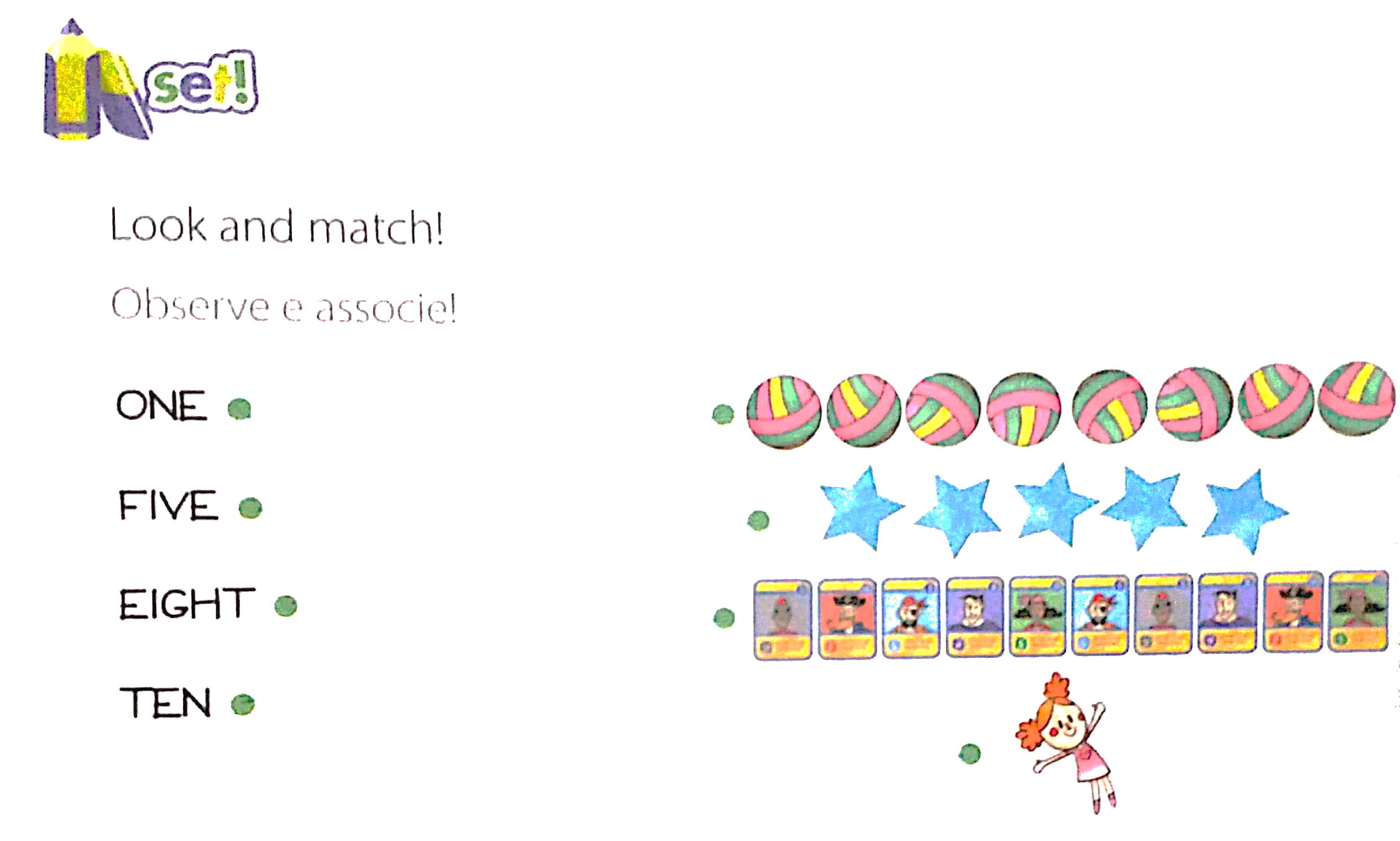 OBSERVE AS IMAGENS DA ÍNDIA E CONVERSE COM SEUS FAMILIARES SOBRE AS DIFERENÇAS CULTURAIS DELA COM O NOSSO PAÍS E SOBRE A IMPORTÂNCIA DE APRENDER UM NOVO IDIOMA PARA PODER SE COMUNICAR COM PESSOAS DE OUTROS PAÍSES, COMO NOSSA NEW FRIEND – NOVA AMIGA – SARAH FEZ COM SEUS AMIGOS HECTOR, EMILY, LUKE E ALICE.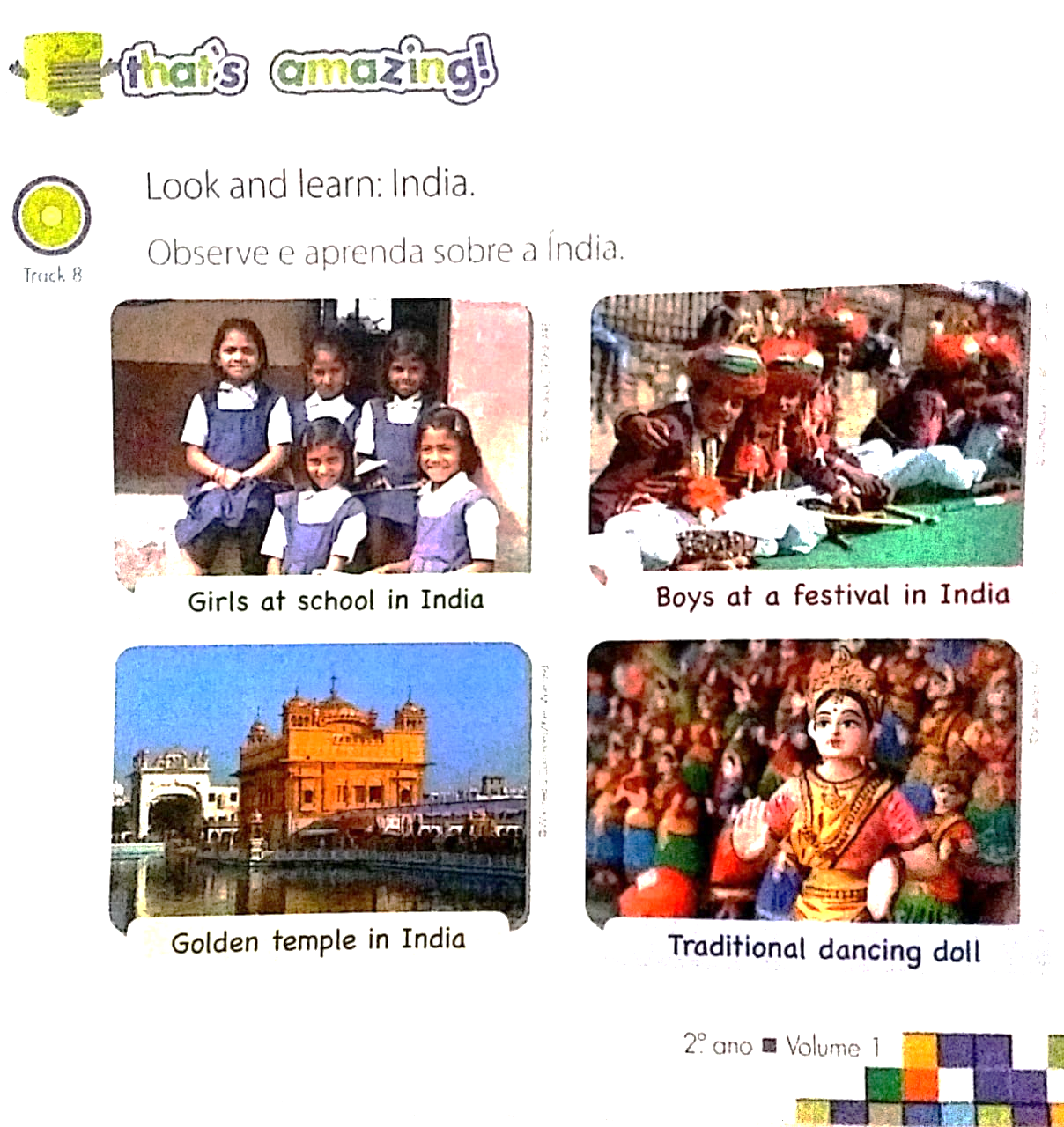 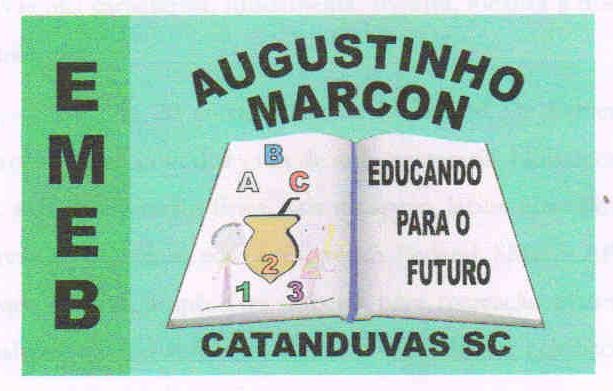 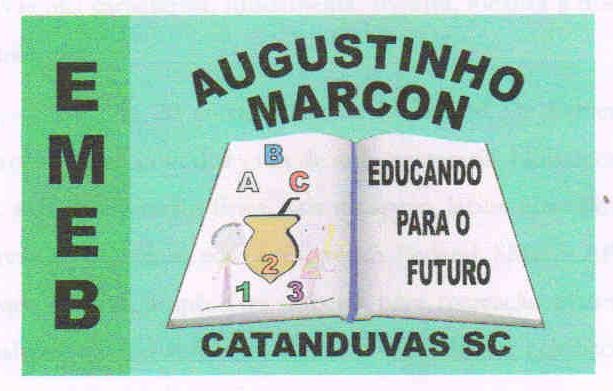 Escola Municipal de Educação Básica Augustinho Marcon. Catanduvas, maio/junho de 2021.Diretora: Tatiana Bittencourt Menegat.Assessora Técnica Pedagógica: Maristela Apª. Borella Baraúna. Assessora Técnica Administrativa: Margarete Petter Dutra.Professora: Jaqueline Demartini. Aluno:........................................................Disciplina: Inglês